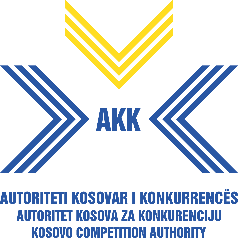 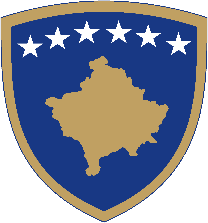 Republika e KosovësRepublika Kosova - Republic of KosovoAutoriteti Kosovar i KonkurrencësAutoritet Kosova za Konkurenciju - Kosovo Competition AuthorityNr. 60/20  Datë: 15.10.2020Komisioni i Autoritetit Kosovar të Konkurrencës mbështetur në nenin 28, nenin 29 paragrafi (1), nenin 54, paragrafi (2) me nën paragrafin 2.3, neni 3 paragrafi (1.8), neni 34, nenin 35 paragrafi (5) i Ligjit për Mbrojtjen e Konkurrencës Nr. 03/L-229 (Gazeta zyrtare Nr. 88/25), dhe Ligji Nr. 04/L-226 për ndryshimin dhe plotësimin e Ligjit Nr. 03/L-229 për Mbrojtjen e Konkurrencës si dhe Ligji Nr. 05/L-031 për Procedurën e Përgjithshme Administrative sipas kërkesës së Z. Kemajl Ademaj Avokat me pretendimin e tij për çrregullim të konkurrencës në tregun përkatës, në mbledhjen e mbajtur me datën 15.10.2020 merr këtë:K O N K L U Z I O NGjatë shqyrtimit paraprak të hetimit të situatës në tregun relevant, bazuar në dispozitat e Ligjit për Mbrojtjen e Konkurrencës, konstatojmë se nuk ka argumente për fillimin e procedurës hetimore ndaj Ministrisë së Drejtësisë në çështjen e procesit të përzgjedhjes së Noterëve. Ky konkluzion hyn në fuqi ditën e nënshkrimit nga ana e Komisionit.	A R S Y E T I MAutoriteti me dt.13.07.2020 ka pranuar kërkesën me nr prot.220/20-01/H nga z. Shqipërim Ademaj me pretendimet se Vendimi me nr. 15/2020 nga Ministria e Drejtësisë për anulimin e procesit për Noter i shpallur me dt.19 Prill 2019 nga Ministria e Drejtësisë ka shkelur nenin 119 të Kushtetutës së Kosovës sipas të cilit ekonomia e tregut me konkurrencë të lirë është bazë e rregullimit ekonomik të Republikës së Kosovës, dhe  me këtë veprim ka cenuar qasjen e lirë në treg për konsumatorët dhe konkurrencën e lirë. Bazuar në Ligjin Nr. 03/L- 229  për Mbrojtjen e Konkurrencës  neni 2, neni 75 i Ligjit nr. 05/L-31 për Procedurën e Përgjithshme Administrative pas shqyrtimit të kërkesës me nr. Prot. 220/20-01/H nga z. Shqipërim Ademaj kundër Ministrisë së Drejtësisë ju njoftojmë si më poshtë: PËRSHKRIMI I RASTITMinistria e Drejtësisë me dt. 19 Prill 2019 ka publikuar konkursin sipas të cilit ka njoftuar personat e interesuar për mundësinë e aplikimit/pjesëmarrjes në provimin për noter. Paraqitësi i kësaj kërkese ka plotësuar gjitha kushtet e parapara për çertifikim dhe ka paraqitur kërkesën për emërimin në pozitën e noterit për komunën e Ferizajit dhe dy komunave tjera alternative. I njëjti deri sa priste emërimin eventual, Ministria e Drejtësisë me vendim  nr.15/2020 të dt. 15/2020 me nr. Prot. 01-173 ka anuluar procesin e provimit për Noterinë të shpallur me dt. 19 Prill 2019.PRETENDIMET E PALËSVendimi me nr. 15/2020 të dt. 21.02.2020, me nr. Prot.01-173 me të cilin në tërësi ka anuluar procesin e Provimit për Noterinë të shpallur me dt. 19 Prill 2019 nga Ministria e  Drejtësisë, bie në desh me nenin 10 të Kushtetutës së Republikës së Kosovës, sipas të cilit bazë për rregullimin ekonomik është ekonomia e tregut me konkurrencë të lirë që paraqet kusht të domosdoshëm për krijimin e kësaj forme të aktivitetit ekonomik.  Me një veprim të tillë, Ministria e Drejtësisë ka shkelur ndërmarrësin, duke ju mohuar personave të cilët kanë kaluar provimin e noterisë për të zhvilluar ndërmarrësin për interesin e tyre si familjar ashtu edhe të publikut në përgjithësi, lirinë e konsumatorëve duke ju pamundësuar konsumatorëve ofrimin e një tregu më të gjerë të shërbimeve të noterisë me qëllim të krijimit të mundësive që shërbimet e noterisë të ofrohen me çmime konkurrente dhe kualitet të lartë, lirinë e ofrimit të shërbimeve për personat të cilët kanë kaluar provimin e noterisë, lirinë e pronës private, ashtu që personat e kualifikuar në këtë proces legal dhe të ligjshëm, do të ofronin shërbimet për të cilat janë kualifikuar në këtë proces do të krijonin të ardhura për vetën e tyre dhe familjet e tyre dhe gjithashtu do të gjeneronin mjete edhe për shtetin, lirinë e formimit të çmimeve të shërbimeve në favor të konsumatorëve, ofrimin e shërbimeve sipas kërkesës dhe ofertës normale duke ofruar një ofertë më të gjerë për konsumatorët me çmime konkurrente dhe kualitet më të lartë. Ministria e Drejtësisë me këtë vendim ka cenuar qasjen e lirë në treg për konsumatorët dhe konkurrencën e lirë. Ligji për Noterinë thotë se numri i noterëve duhet të jetë një noter në çdo 10.000 banor, kurse aktualisht në Kosovë punojnë rreth 70/75 noter, e që 10 apo 15 nga ta duhet të pensionohen deri në fund vit. Sipas palës është për tu analizuar fakti se në interes të kujt shkon ky monopolizëm i këtij shërbimi aq të nevojshëm për qytetarët e Republikës së Kosovës. Kjo situatë dhe ky monopol i krijuar tani e 8 vite qytetarëve dhe bizneseve nuk ju shkon në interes. Me këtë vendim Ministria e Drejtësisë ka shkelur nenin 119 të Kushtetutës sipas të cilit ekonomia e tregut me konkurrencë të lirë është bazë e rregullimit ekonomik. Ministria ka promovuar politika me të cilat haptazi kufizohet konkurrenca e lirë dhe mundëson krijimin apo mbajtjen dhe keqpërdorimin e pozitës monopolistike ose dominuese të krijuar gati një dekadë. Ministria ka bërë që konsumi i shërbimeve të noterisë të mos jetë i kontrolluar dhe mungesa e konkurrencës mes ofruesve të shërbimeve të noterisë gjithashtu të përcillet negativisht në kuptimin e përmirësimit të cilësisë dhe uljes së çmimit. PROVAT DOKUMENTET E OFRUARALigji nr. 06/L-010 për Noterinë,Lista përfundimtare për dhënien e provit të Noterisë,Njoftimi për tërheqjen e qertifikatave,Konkursi për Noter,Kërkesa për emrimin në pozitën e Noterit,Deklaratë për integritetin personal dhe profesional,Vendimi nr. 15/2020 për anulimin e konkursit.Certifikata për dhënien e provimit për noter dheAutorizimi për përfaqësim.HAPAT E NDËRRMARRURA NGA PALAKërkesë në Ministrinë e Drejtësisë për anulimin e vendimit, rikthimin e të drejtave të fituara dhe kthimin e sigurisë juridike, rikthimi i gjendjes normale në lëmin e noterisë,Padi-konflikt administrativ në Gjykatën Themelore në Prishtinë - Departamenti për çështje Administrative,Kërkesë në Gjykatën Kushtetuese,Kërkesë Institucionit të Avokatit të Popullit dhe Kërkesë në Këshillin për Mbrojtjen e Konsumatorit.ANALIZA E KONKURRENCËSAutoriteti Kosovar i Konkurrencës në ushtrimin e funksionit të tij zbaton dispozitat e Ligjit për Procedurën e Përgjithshme Administrative, përveç në rastet kur me Ligjin nr. 03/L-229 Për Mbrojtjen e Konkurrencës si dhe plotësim ndryshimin e tij përcakton ndryshe. Parimi themelor i ligjit dhe politikës së konkurrencës dhe misioni i AKK-së është të nxitë siguroje qasje në treg të lirë për çdo ndërmarrje e cila i plotëson kushtet për të konkurruar në atë treg në interes të përdoruesve të produkteve/shërbimeve dhe të mund të konkurrojë me çmim dhe cilësi.Autoriteti Kosovar i Konkurrencës është në zbatim të Ligjit nr. 03/L-229 dhe  angazhohet për të gjitha format e parandalimit, kufizimit ose keqpërdorimit të konkurrencës( Abuzimi me Pozitën Dominuese, Marrëveshjeve të Ndaluara, Praktikat e Bashkërenduara dhe Realizimit të Përqendrimeve të Paligjshme ) nga ndërmarrjet private apo publike në territorin e Republikës së Kosovës ose jashtë saj nëse këto veprime kanë efekt në Kosovë andaj;Neni 119 i Kushtetutës së Republikës së Kosovës për mbrojtjen e tregut të lirë, kushtetuta përcakton parimet e përgjithshme lidhur me marrëdhëniet ekonomike. Në përputhje me këtë, Republika e Kosovës siguron një mjedis të favorshëm ligjor për ekonominë e tregut dhe lirinë e aktivitetit ekonomik, duke shtuar se “veprimet që kufizojnë konkurrencën e lirë përmes vendosjes ose abuzimit të pozitës dominuese, ose praktikave që e kufizojnë konkurrencën, janë të ndaluara, me përjashtim kur këto lejohen në mënyrë eksplicite me ligj”. Prandaj, shihet se Kushtetuta ofron hapësirë ligjore, që në disa situata, përmes ligjeve të veçanta të sektorëve specifik, të ndërmerren veprime të cilat nuk cilësohen si ndërhyrje në aktivitetin ekonomik, dhe si të tilla lejohen dhe janë të ligjshme për shkak të mbrojtjes së interesit publik.Autoriteti Kosovar i Konkurrencës në ushtrimin e funksionit të tij zbaton dispozitat e Ligjit për Procedurën e Përgjithshme Administrative, përveç në rastet kur me Ligjin nr. 03/L-229 Për Mbrojtjen e Konkurrencës si dhe plotësim ndryshimin e tij përcakton ndryshe. Ligji nr. 06/L-010 për Noterinë, neni 8 paragrafi 3,4 dhe 5  rregullon numrin dhe kompetencat territoriale të noterëve të certifikuar nga Ministria e Drejtësisë ku thuhet se Numrin e noterëve dhe selive të noterëve e përcakton Ministri, me vendim ashtu që për
territorin e një komune përcaktohet së paku një (1) noter. Përjashtimisht nga paragrafi 3. i këtij neni numri i vendeve të noterëve mund të rritet me
vendim të Ministrit, ashtu që për çdo dhjetëmijë (10,000) banor përcaktohet nga një(1) vend i noterit, duke marr parasysh numrin e dokumenteve që procedohen nga zyrat e noterëve gjatë tërë vitit. Përjashtimisht nga paragrafi 3. i këtij neni në dy (2) apo më shumë komuna të cilat kanë numrin më të vogël të banorëve se sa numri që është përcaktuar në paragrafin 4. të këtij neni mund të kenë një(1) noter Pas shqyrtimit të kërkesës me nr. prot.220/20-01/H dhe pas analizimit të lëndës nga të dhënat dhe dokumentacioni në dispozicion dhe bazuar në listën e noterëve të cilët veprojnë në territorin e Kosovës, aktualisht në Komunën  e Lipjanit ushtrojnë veprimtarinë e tyre 3 noter dhe në Komunën e Ferizajt ushtrojnë veprimtarin e tyre 4 noter. Sipas evidencës vlerësojmë se pretendimet e parashtruesit të kërkesës, me nr. Prot. 220/20-01/H për anulimin e konkursit nga Ministria e sipas të dhënave dhe cilësimit të kësaj sjellje në treg, Komisioni i Autoritetit Kosovar të Konkurrencës duke u bazuar në nenin 35 paragrafi 5 i Ligjit për Mbrojtjen e Konkurrencës vlerëson se nuk ka argumente për fillimin e procedurës hetimore dhe u vendos si në dispozitiv të këtij konkluzioni. Këshilla juridike: Kundër këtij konkluzioni nuk është e lejuar ankesa por pala me padi mund të inicioj konflikt administrativ pranë Gjykatës kompetente për çështje administrative.Me këtë KONKLUZION të njoftohen:Arhiva Publikohet në web faqen e AutoritetitPalët AUTORITETI KOSOVAR I KONKURRENCËSKOMISIONI(________________)Valon PRESTRESHIKryetar(______________)                   (____________)                 (____________)              (_________________)                  Ahmet KRASNIQI                   Fatime HAZIRI                  Shaqir MORINA             Muhamed KRASNIQI     Zv. Kryetar                                 Anëtare                                Anëtar                              Anëtar